GISBORNE PRESBYTERIAN PARISH Matawhero Church – Church LaneSt Andrew’s Church and Community Centre:176 Cobden Street, Gisborne 11 November 2023	Matawhero Special Service of Remembrance   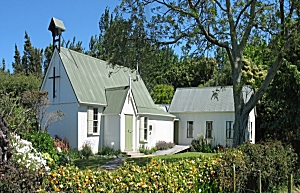 Matawhero Historic ChurchSpecial Service of Remembrance   2pm, Saturday 11 November 2023Welcome 						Marie BurgessApologies and greetings from people who cannot attendHymn:  God of nations – Maori and English			WOV677E  Ihoa Atua,			           God of nations, at thy feet,o nga Iwi Matoura,		           In the bonds of love we meet;Ata whakarongona;		           Hear our voices we entreat,me aroha noa.		           God, defend our free land!Kia hua ko te pai;		           Guard Pacific’s triple star	Kia tau to atawhai;		           From the shafts of strife and war,Manaakitia mai		           Make her praises heard afar;Aotearoa.			           God, defend New ZealandCall to Worship:  led by Jan EwartToday we gather in this special placeA place of memories, both painful and joyfulWe come to remember our pastAnd to look to the future with hopeWe light this candle and remember that Christ is the light of the worldAnd we know that the light is stronger than the darknessThat life is stronger than deathThat hope is stronger than despairSo let us worship God, in whom we put our trustYes, let us worship God – our anchor and our encouragerOpening prayerHymn:  Praise the one               Words CH4 348, tune Austria CH4 738)Praise the one who breaks the darkness
with a liberating light.
Praise the one who frees the prisoners,
turning blindness into sight.
Praise the one who preached the Gospel,
healing every dread disease,
calming storms and feeding thousands
with the very bread of peace.

Praise the one who blessed the children
with a strong yet gentle word.
Praise the one who drove out demons
with a piercing two-edged sword.
Praise the one who brings cool water
to the desert's burning sand.
From this well comes living water,
quenching thirst in every land.

Praise the one true love incarnate:
Christ who suffered in our place.
Jesus died and rose for many
that we may know God by grace.
Let us sing for joy and gladness,
seeing what our God has done.
Praise the one redeeming glory,
praise the One who makes us one.[Rusty Edwards]  Litany of Forgiveness      Based on Ephesians chapters 2 and 3Great God of all, when the British troops crossed the Mangatawhiri River to subdue the Waikato iwi, our nation was divided in two.Christ, forgive and unite.When the colonial government confiscated the land of tangata whenua including those whose guardianship it had promised to respect, our nation was divided in two.Christ, forgive and unite.When the police arrested Rua Kenana and government troops invaded the peace-making community of Parihaka,our nation was divided in two.Christ, forgive and unite.When Te Kooti was sent to Wharekauri without trial, our nation was divided in two.Christ, forgive and unite.When Te Kooti took revenge for unjust treatment and the confiscation of his land,our nation was divided in two.Christ, forgive and unite.When the armed constabulary took their revenge on Te Kooti’s followers at Ngatapa Pa,our nation was divided in two.Christ, forgive and unite.… Moments of silence …When we listen now to those who share their story of connection with the Matawhero Tragedy, may our hearts and minds be open, our spirits stirred, and our determination to live in peace, as one undivided nation, be strengthened.May God flood our hearts and spirits with love and compassion.Christ unite us in your love.  Amen.Developed from a Litany prepared by Rev Dr Kerry Enright for the 2018 General Assemby of the Presbyterian Church of Aotearoa New ZealandSharing our stories:Dr Stan Pardoe, Kaumatua o Rongowhakaata and Turanganui a KiwaHymn:  Tama Ngakau Marie 				 AA128Marie Burgess, parishioner and great grand-daughter of Robert and Jane AtkinsChoir:    Honour the dead vv2.4.5			HS61Weep for the places ravaged with our blood,	weep for the young bones buried in our mud,	weep for the power of violence and greed,	weep for the deals done in the name of need.Weep for the waste of all that might have been,	weep for the cost that war has made obscene,	weep for the homes that ache with human pain,	weep that we ever sanction war again.Honour the dream for which our nation bled,	held now in trust to justify the dead,	honour their vision on this solemn day:   	peace known in freedom, peace the only way.				Words: Shirley Murray   Music: Colin GibsonReadings:    Psalm 13 							Seton ClareLuke 24: 13-35					      Bev KirkpatrickReflection:   The Right  Rev Rose LuxfordPrayer for Remembrance Day — from Common Worship: Services and Prayers for the Church of England (2000), “All Saints to Advent.”  Copyright 2000 © The Archbishops’ Council. Posted on the Church of England websiteBidding:    	May God give peace.Response:  	God give peace.….O God of truth and justice,we hold before you those whose memory we cherish, ….….As we honour the past,may we put our faith in your future;for you are the source of life and hope,now and for ever.Amen.All join together in the Lord’s Prayer	Our Father in heaven, hallowed be your Name,	your kingdom come, your will be done,	on earth as in heaven.	Give us today our daily bread.	Forgive us our sins as we forgive those who sin against us.	Save us from the time of trial and deliver us from evil.	For the kingdom, the power, and the glory 	   are yours now and forever.     AmenHymn:  ‘Give thanks for life’ Words AA45 Tune Sine Nomine CH4 740Give thanks for life, the measure of our days,		mortal, we pass through beauty that decays,yet sing to God our hope, our love, our praise:	Alleluia, Alleluia!Give thanks for those who made their life a lightcaught from the Christ-flame, bursting through the night,who touched the truth, who  burned for what is right: Alleluia, Alleluia!And  for our own, our living and our dead,thanks for the love by which our life is fed,a love not changed by time or death or dread: Alleluia, Alleluia!Give thanks for hope that, like the wheat, the grainlying in darkness, does its life retainin resurrection to grow green again: Alleluia, Alleluia!Benediction:(3-fold Amen)Worship Leader: The Right Rev Rose Luxford, Moderator, PCANZSpeakers: Dr Stan Pardoe,  Kaumatua o Rongowhakaata and Turanganui a KiwaMarie Burgess,  parishioner and great grand-daughter of Robert and Jane AtkinsReaders in order of reading: 	Jan Ewart				Seton Clare				Bev Kirkpatrick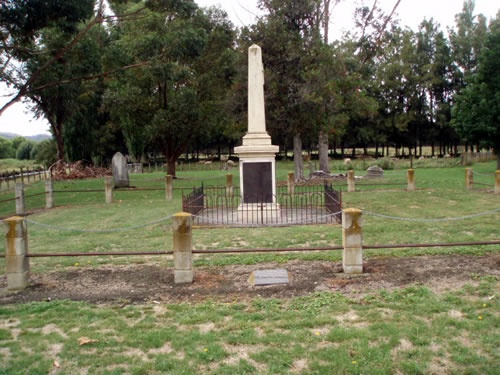 Makaraka memorial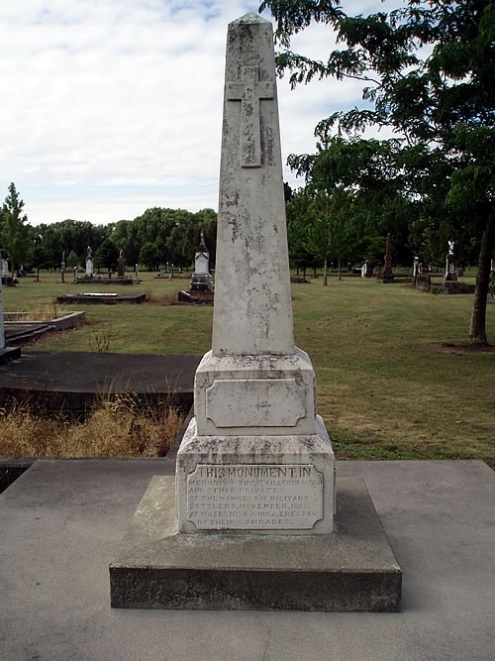 Waerenga-a-hika memorialTama ngākau mārie
Tama a te Atua
Tēnei tonu mātou
Arohaina mai

Murua rā ngā hara
Wetekina mai
Ēnei here kino
Wakararu nei.

Takahia ki raro
Tau e kino ai
Kei pā kaha tonu
Ko nga mahi hē.

Tama ngākau mārie
Tama a te Atua
Tēnei tonu mātou
Arohaina mai
Son of peace
Son of God
here we are always.
Show us compassion.

Wipe away our sins,
and unshackle
these evil ties
that are so troublesome.

Trample down
things evil to you
lest they gather strength,
all evil deeds.
Son of peace
Son of God
here we are always.
Show us compassion.


